Об утверждении Положения и состава территориальной трехсторонней комиссии по регулированию социально-трудовых отношений в Слободо-Туринском муниципальном районеВ соответствии со статьей 35 Трудового кодекса Российской Федерации, Законом Свердловской области от 9 июня 2007 года № 53-ОЗ «О территориальных трехсторонних комиссиях по регулированию социально-трудовых отношений в муниципальных образованиях, расположенных на территории Свердловской области», в целях развития и совершенствования системы социального партнерства на территории Слободо-Туринского муниципального района, повышения эффективности деятельности территориальной трехсторонней комиссии по регулированию социально-трудовых отношенийПОСТАНОВЛЯЕТ:Утвердить:1) Положение территориальной трехсторонней комиссии по регулированию социально-трудовых отношений в Слободо-Туринском муниципальном районе (приложение № 1).2) состав территориальной трехсторонней комиссии по регулированию социально-трудовых отношений в Слободо-Туринском муниципальном районе (приложение № 2).2. Признать утратившим силу постановление Главы Слободо-Туринского муниципального района от 13.03.2009 № 47 «Об утверждении состава территориальной трехсторонней комиссии по регулированию социально-трудовых отношений в Слободо-Туринском муниципальном районе».3. Разместить настоящее постановление на официальном сайте Администрации Слободо-Туринского муниципального района в информационно-телекоммуникационной сети «Интернет» http://slturmr.ru/.4. Контроль за выполнением настоящего постановления возложить на заместителя Главы Администрации Слободо-Туринского муниципального района Казакова В.И.Глава Слободо-Туринского муниципального района                                        В.А. БедулевПРИЛОЖЕНИЕ № 1УТВЕРЖДЕНОпостановлением АдминистрацииСлободо-Туринского муниципального района от 25.01.2021  № 29ПОЛОЖЕНИЕО ТЕРРИТОРИАЛЬНОЙ ТРЕХСТОРОННЕЙ КОМИССИИПО РЕГУЛИРОВАНИЮ СОЦИАЛЬНО-ТРУДОВЫХ ОТНОШЕНИЙВ СЛОБОДО-ТУРИНСКОМ МУНИЦИПАЛЬНОМ РАЙОНЕГлава 1. ОБЩИЕ ПОЛОЖЕНИЯТерриториальная трехсторонняя комиссия по регулированию социально-трудовых отношений в Слободо-Туринском муниципальном районе (далее - Комиссия) является постоянно действующим органом социального партнерства, образованным в соответствии с Трудовым кодексом Российской Федерации и Законом Свердловской области от 9 июня 2007 года № 53-ОЗ «О территориальных трехсторонних комиссиях по регулированию социально-трудовых отношений в муниципальных образованиях, расположенных на территории Свердловской области».Комиссия руководствуется в своей деятельности Конституцией Российской Федерации, федеральными и областными законами, иными нормативными правовыми актами Российской Федерации и Свердловской области и настоящим Положением.Глава 2. ЦЕЛИ И ЗАДАЧИ КОМИССИИОсновными целями Комиссии являются:1) регулирование социально-трудовых отношений и согласование социально-экономических интересов сторон;2) предупреждение, смягчение и преодоление негативных явлений и конфликтов в социально-трудовой сфере;3) развитие системы социального партнерства на территории Слободо-Туринского муниципального района  и обеспечение ее эффективного функционирования;4) дальнейшее совершенствование деятельности территориальных объединений работодателей, территориальных объединений организаций профессиональных союзов, усиление их роли в решении социально-экономических проблем, возникающих на территории Слободо-Туринского муниципального района.2. Основными задачами Комиссии являются:1) ведение коллективных переговоров;2) подготовка и заключение территориального трехстороннего соглашения между объединениями работодателей, профсоюзов и Администрацией Слободо-Туринского муниципального района;3) разработка мероприятий по реализации территориального трехстороннего соглашения;4) осуществление сторонами взаимного контроля реализации территориального трехстороннего соглашения;5) рассмотрение по инициативе сторон вопросов, возникающих в ходе выполнения территориального трехстороннего соглашения;6) участие в разработке и (или) обсуждении проектов нормативных правовых и иных актов органов местного самоуправления Слободо-Туринского муниципального района в сфере труда;Глава 3. ПРАВА КОМИССИИКомиссия для выполнения возложенных на нее задач имеет право:1) координировать совместные действия сторон по вопросам социально-трудовых отношений;2) осуществлять контроль за выполнением территориального трехстороннего соглашения;3) принимать решения по вопросам, относящимся к компетенции Комиссии;4) приглашать для участия в своей работе представителей Администрации Слободо-Туринского муниципального района, объединений профсоюзов и работодателей, не входящих в состав Комиссии, а также представителей других организаций;5) получать в установленном порядке от органов местного самоуправления Слободо-Туринского муниципального района, принимающих нормативные правовые и иные акты в сфере труда, проекты данных актов, а также иные документы и материалы, необходимые для их обсуждения;6) вносить на рассмотрение органов местного самоуправления Слободо-Туринского муниципального района предложения по вопросам, касающимся социально-трудовых отношений;7) разрабатывать и утверждать план работы Комиссии, определять порядок подготовки проекта территориального трехстороннего соглашения и его заключения;8) участвовать в проведении территориальных совещаний, конференций, семинаров по вопросам социально-трудовых отношений и социального партнерства.Глава 4. ОРГАНИЗАЦИЯ ДЕЯТЕЛЬНОСТИ КОМИССИИКомиссия осуществляет свою деятельность в соответствии с утвержденным ею планом работы и с учетом необходимости оперативного решения возникших неотложных вопросов.Комиссия состоит из членов Комиссии. Членами Комиссии являются представители Администрации Слободо-Туринского муниципального района, представители районного комитета профсоюзных организаций Слободо-Туринского муниципального района, представители Слободо-Туринского филиала Свердловского областного Союза промышленников и предпринимателей (далее - стороны).Для организации работы Комиссии правовым актом Администрации Слободо-Туринского муниципального района назначается секретарь. Секретарь формирует проект повестки заседания Комиссии путем его предварительного согласования со сторонами и ведет протоколы заседаний Комиссии.Деятельность Комиссии осуществляется в форме очередных и внеочередных заседаний в соответствии с утвержденным планом работы, графиком заседаний Комиссии, а также в форме совещаний членов Комиссии, образующих одну из сторон Комиссии, и заседаний рабочих групп Комиссии.Очередные заседания Комиссии проводятся не реже одного раза в квартал. Внеочередные заседания Комиссии проводятся по предложению координатора одной из сторон.На заседаниях Комиссии:1) рассматриваются вопросы, связанные с планированием и организацией деятельности Комиссии, в том числе утверждается план работы и график заседаний Комиссии;2) определяются порядок и сроки разработки территориального трехстороннего соглашения, а также порядок и сроки его заключения;3) обсуждается проект территориального трехстороннего соглашения и предложения о внесении в него изменений, в том числе связанных с продлением его действия;4) заслушивается информация о выполнении территориального трехстороннего Соглашения;5) рассматриваются иные вопросы, связанные с решением задач Комиссии.Заседание Комиссии является правомочным, если на нем присутствует не менее половины от числа членов Комиссии, образующих каждую сторону.Решения по всем вопросам, рассматриваемым Комиссией, принимаются открытым голосованием.Решение Комиссии считается принятым, если за него проголосовали все три стороны Комиссии.На заседаниях Комиссии ведется протокол, отражающий ход заседания Комиссии, который подписывается председательствующим.Члены Комиссии, не согласные с принятым решением, имеют право требовать занесения их особого мнения в протокол заседания Комиссии.Материально-техническое обеспечение деятельности Комиссии осуществляется Администрацией Слободо-Туринского муниципального района.ПРИЛОЖЕНИЕ № 2УТВЕРЖДЕНОпостановлением АдминистрацииСлободо-Туринского муниципального района от 25.01.2021  № 29СОСТАВ ТЕРРИТОРИАЛЬНОЙ ТРЕХСТОРОННЕЙ КОМИССИИ ПО РЕГУЛИРОВАНИЮ СОЦИАЛЬНО-ТРУДОВЫХ ОТНОШЕНИЙ В 
СЛОБОДО-ТУРИНСКОМ МУНИЦИПАЛЬНОМ РАЙОНЕ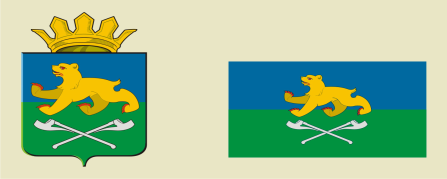 АДМИНИСТРАЦИЯ СЛОБОДО-ТУРИНСКОГОМУНИЦИПАЛЬНОГО РАЙОНАПОСТАНОВЛЕНИЕАДМИНИСТРАЦИЯ СЛОБОДО-ТУРИНСКОГОМУНИЦИПАЛЬНОГО РАЙОНАПОСТАНОВЛЕНИЕот 25.01.2021 № 29с. Туринская Слободас. Туринская СлободаКазаковВиктор Иванович- Заместитель Главы Администрации Слободо-Туринского муниципального района, председатель комиссии;Холкин Сергей Александрович- председатель совета районных комитетов Профсоюзных организаций Слободо-Туринского муниципального района, заместитель председателя комиссии;Зотова Марина Александровна- председатель районного комитета профсоюза работников образования Слободо-Туринского муниципального района, секретарь;Лавров Владимир Николаевич- председатель Слободо-Туринского филиала Свердловского областного Союза промышленников и предпринимателей;Шуруева Людмила Николаевна- председатель районного комитета профсоюза работников госучреждений и общественногообслуживания.